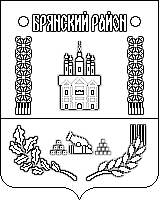 Российская ФедерацияКОНТРОЛЬНО-СЧЕТНАЯ ПАЛАТА БРЯНСКОГО РАЙОНА241525, с. Глинищево,                                                                                                      Телефон  94-10-37         ул. П.М. Яшенина, д.9                                                                                          	E-mail: kspbr@yandex.ru№ 180-З от 28.11.2022На № Новодарковичский сельскийСовет народных депутатовВ соответствии с Бюджетным кодексом Российской Федерации,Федеральным законом от 07.02.2011 №6-ФЗ «Об общих принципах организации и деятельности контрольно-счетных органов субъектов Российской Федерации и муниципальных образований», положением о Контрольно-счетной палате Брянского района, соглашением о передаче полномочий, Контрольно-счётной палатой Брянского района проведена экспертиза проекта решения Новодарковичского сельского Совета народных депутатов «О бюджете Новодарковичского сельского поселения Брянского муниципального района Брянской области на 2023 год и плановый период 2024 и 2025 годов». По результатам проведённой экспертизы Контрольно-счетная палата Брянского района направляет заключение на проект решения Новодарковичского сельского Совета народных депутатов «О бюджете Новодарковичского сельского поселения Брянского района Брянской области на 2023 год и плановый период 2024 и 2025 годов».Копию принятого решения сельского Совета народных депутатов о бюджете, с приложениями необходимо представить в  Контрольно-счетную палату Брянского района в течение 10 дней с даты принятия решения. Председатель Контрольно-счетной палатыБрянского района                                                                                            Н.С. Романенко